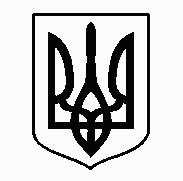 У К Р А Ї Н АЖовківська міська радаЛьвівського  району Львівської області36-та чергова сесія VIII-го демократичного скликанняРІШЕННЯвід                 2023 року     № 27                                                                    м. ЖовкваПро врегулювання питання орендної плати за користування об’єктом комунального майна Жовківської міської ради                Керуючись статтями 26, 60 Закону України  «Про місцеве самоврядування в Україні», Законом України «Про правовий режим воєнного стану», відповідно до Указу Президента України від 24.02.2022 року №64 «Про введення воєнного стану в Україні», розглянувши звернення  суб’єктів підприємницької діяльності, враховуючи висновок постійної депутатської комісії з  питань  планування соціально-економічного розвитку, бюджету, фінансів, інвестицій, торгівлі, послуг та розвитку підприємництва, Жовківська міська радаВ И Р І Ш И Л А:     1. Тимчасово, на період з 01 квітня 2023 року до 01 січня 2024 року,              ФОП Купецькій Г.І. зменшити на 50 % розмір щомісячної орендної плати, встановленої договором за користування об’єктом комунального майна Жовківської міської ради.     2. Доручити відділу бухгалтерського обліку та звітності Жовківської міської ради (Л. Марич) проводити розрахунок орендної плати у розмірі вищезазначеного пункту 1 цього рішення.     3. Контроль за виконанням рішення покласти на комісію з питань планування соціально-економічного розвитку, бюджету, фінансів, інвестицій, торгівлі, послуг та розвитку підприємництва (М. Кожушко).Міський голова                                                                       Олег ВОЛЬСЬКИЙ 